DATENameAddressCity, State, Zip, CountryDear :Please accept this formal invitation to attend the Association of Nurses in AIDS Care’s Annual Conference as a delegate.  The conference this year will be held from November 21-23, 2013 in Atlanta, Georgia.  The conference hotel is the Westin Peachtree Plaza in the conference city.  Delegates can register for hotel rooms by going to the web at www.nursesinaidscare.org .  You must register for the Conference, and registration for the conference can occur over the web at www.nursesinaidscare.org.  During your stay in the , you will not be compensated in any way by the Association of Nurses in AIDS Care. You may not be engaged in any employment while in the . You are responsible for your own travel expenses, including but not limited to: airfare, other transportation, hotel, meals, travel insurance, etc.  Thank you for your interest in our meeting. Your attendance at this important conference demonstrates your commitment to HIV/AIDS care. Sincerely,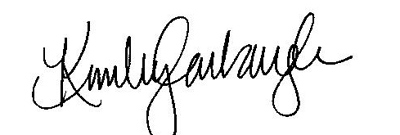 Kimberly CarbaughExecutive Director